CONCOURS DE SYNOPSIS 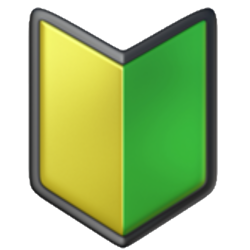 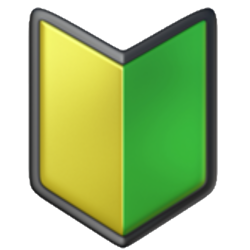 DE L’ATELIER ICARE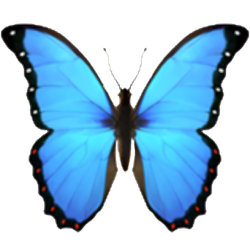 ÉDITION 2021DOSSIER DE CANDIDATUREPatronyme :	PRENOM_NOMCoauteur·e·s :	PATRONYMES_COAUTEURSMail (ayant servi à l’inscription) :	ADRESSE_MAILNuméro de candidature :	NUMERO_CANDIDATURE(numéro envoyé par mail après l’inscription)Titre du projet :	TITRE_DU_PROJETGenre :	GENRE(comédie, thriller, policier, etc.)Support :	SUPPORT_DU_PROJET(long-métrage, court-métrage, roman, etc.)(cf. les supports acceptés dans le règlement)Nombre de signes ou mots :	NOMBRE(seulement pour le synopsis)TITRE_DU_PROJETAUTEUR(S)[UNE IMAGE (OPTIONNELLE) POUVANT ILLUSTRER LE PROJET]TITRE DU PROJETSynopsis intégralLE SYNOPSIS DOIT PRÉSENTER L’HISTOIRE INTÉGRALEMENT, DE SON COMMENCEMENT JUSQU’À SA FIN (COMPRISE). Duis tincidunt, libero sit amet semper venenatis, dui elit ultrices quam, sed maximus odio nulla eget turpis. Quisque vitae ipsum varius, euismod mi at, pretium ligula. Nam risus odio, interdum at fringilla non, lobortis vel tellus. Morbi ut velit in nisl pharetra ornare. Integer id imperdiet ligula, ut congue augue. Sed convallis ante iaculis, pharetra purus quis, semper sem. Morbi mollis bibendum massa in gravida. Phasellus sit amet cursus urna, sed euismod diam. Fusce fringilla aliquam turpis at imperdiet. Mauris sodales blandit mollis.Mauris sodales erat eu vestibulum pellentesque. Maecenas ultrices arcu nisi, non faucibus nibh commodo ac. Maecenas massa sem, ultricies et luctus cursus, tincidunt non ligula. Etiam libero dui, elementum ac orci nec, fringilla accumsan mauris. Phasellus sagittis sagittis metus nec cursus. Fusce tristique, urna sed aliquet consequat, ipsum velit molestie sem, vel dictum libero ipsum a mauris. Praesent posuere efficitur turpis, et molestie sapien mollis vitae. Donec imperdiet metus sit amet tellus vehicula condimentum. Vestibulum rutrum magna et suscipit sagittis.In dignissim, felis in maximus tristique, risus est eleifend purus, et semper turpis ante nec elit. Etiam faucibus lectus laoreet leo tincidunt vestibulum. Aliquam et blandit orci, nec cursus augue. Pellentesque sodales maximus urna. Vivamus at ligula sit amet odio imperdiet facilisis nec et lectus. Praesent quis sapien quis enim tincidunt ornare finibus et ipsum. Aenean quis semper elit. Phasellus congue in leo eu tempus. Sed lacinia efficitur massa eu feugiat. Fusce molestie leo elementum nisl lacinia mattis. Suspendisse potenti. Ut non orci ac lacus euismod sodales eget vel nibh. Integer posuere nibh eu elit pretium, at finibus libero suscipit. Morbi malesuada nunc quis tempus sagittis. Fusce mattis sem nisl, ut euismod purus porta eu. Donec ut augue in nulla interdum scelerisque nec sed massa.Pellentesque porttitor rhoncus suscipit. Phasellus fringilla dictum ante, in pretium urna sollicitudin vel. Nullam imperdiet nulla et pulvinar ultricies. Duis consectetur sem lacus, venenatis facilisis felis elementum id. Sed nisi libero, bibendum quis sollicitudin non, auctor at lorem. Donec non hendrerit elit. Aliquam mollis ullamcorper venenatis. Sed mattis commodo justo id interdum.Donec a laoreet dui. Maecenas vestibulum sapien vel pharetra tempor. Cras molestie sapien ac est tempor mattis. Nullam nisl arcu, aliquam sed orci at, dignissim placerat eros. Donec libero dui, pellentesque vitae orci pharetra, lacinia venenatis nulla. Nulla congue mattis facilisis. Sed id massa a lorem vestibulum eleifend eu quis lectus. Aliquam scelerisque dui quis lacus vestibulum, eget fermentum lorem placerat. Phasellus pretium fringilla felis, vel tempor nulla. Donec at risus congue, dignissim leo eget, eleifend quam. Morbi in malesuada ipsum. Donec pretium pharetra ante quis hendrerit. Vivamus dapibus, ligula vitae sollicitudin auctor, erat nisl imperdiet lacus, et dictum turpis metus nec felis.Donec quis enim at urna tempus dapibus. Duis id commodo quam, id laoreet justo. Integer ultricies arcu non fermentum facilisis. Sed ut mattis ipsum. Phasellus nisi sem, malesuada et pellentesque id, malesuada ut nunc. Aliquam luctus urna sit amet libero volutpat vulputate. Praesent ac metus vitae est dignissim scelerisque ut id felis. Duis a ante risus. Morbi feugiat nulla sit amet egestas gravida. Sed sodales et libero nec ultrices. Nunc laoreet dui nisl, at placerat felis efficitur vitae.Vestibulum sodales augue a ligula gravida luctus. Mauris at neque porttitor, aliquam neque eu, gravida sapien. Vestibulum nulla sem, ultrices ut ultricies et, dictum in metus. In auctor quam a lectus euismod imperdiet. Sed a neque blandit, sollicitudin leo in, pretium dui. Proin rhoncus ornare massa in ultrices. Praesent non congue felis, lobortis vulputate nibh. Donec posuere risus a risus pretium, at auctor elit consectetur. Curabitur lobortis, ligula sit amet vehicula tempus, arcu justo placerat quam, eget congue lorem metus quis tortor. Ut dignissim a lectus ut tristique. Integer vel elementum enim, vel consectetur magna. Vestibulum interdum lobortis egestas. Donec pellentesque luctus ligula, a tempor neque ornare sed. Nullam risus ipsum, vulputate nec turpis id, bibendum iaculis ipsum.(entre 250 et 750 mots)NOTE D’INTENTION(en évitant absolument l’explication de texte)Donec a cursus mauris. Nulla vel magna non justo interdum rutrum. Nulla congue et orci vel aliquam. Sed vehicula lorem semper scelerisque ullamcorper. Fusce suscipit sem in urna egestas, sed rutrum diam condimentum. Nullam interdum dictum dapibus. Pellentesque sed turpis ultricies, mollis mi sed, pharetra massa. In tincidunt vel nisl vitae accumsan. Ut sit amet nisl at mauris eleifend rhoncus id eget mi. Cras varius tellus augue, vel egestas lorem euismod quis. Quisque ultrices massa ut gravida faucibus. In suscipit viverra justo vitae consequat. Nullam fermentum, nisl eu maximus luctus, risus lectus bibendum erat, maximus semper enim felis eget odio. Nunc et dictum eros, non gravida justo. Suspendisse dapibus pellentesque justo non ornare. Fusce tempus turpis et est vulputate, sed auctor magna porta.Mauris non lacus gravida, aliquet tortor ac, feugiat purus. Interdum et malesuada fames ac ante ipsum primis in faucibus. Vestibulum id quam nisi. Sed vitae erat maximus, hendrerit ex non, sodales nisi. Cras diam justo, consectetur nec justo non, pulvinar laoreet tellus. Nam feugiat dignissim lobortis. Maecenas tincidunt porttitor purus molestie porta. Donec tincidunt ullamcorper sodales. Donec ac commodo ipsum. In imperdiet gravida nisl in interdum.Nam viverra lectus nec auctor viverra. Quisque dui sem, eleifend id metus vel, ullamcorper scelerisque risus. Nulla facilisi. Maecenas tempor, neque a condimentum posuere, justo nulla ultricies nisl, nec lacinia orci quam vel diam. Ut eget lacus felis. Etiam ac justo vehicula, consectetur felis a, gravida velit. Nam commodo aliquam nibh, sit amet hendrerit tellus venenatis id. Quisque commodo volutpat leo eget ornare.Aenean dignissim porttitor eros, maximus sagittis ex bibendum eget. Aenean non sodales nunc. Quisque at sem ac mauris venenatis consequat eu eu felis. Suspendisse potenti. Praesent et odio augue. Aenean nec aliquet est, vel dapibus mauris. Maecenas lobortis, mauris eu rutrum rhoncus, ex mauris tristique nisl, sit amet efficitur lorem augue a odio. Morbi porta dui nunc, ac varius ligula ullamcorper sed. Ut et elit turpis. Donec facilisis imperdiet volutpat.(500 mots maximum)BIOGRAPHIE[Courte biographie](privilégiez les formations et expériences en relation avec l’écriture)(si vous mentionnez des publications, merci de préciser le mode d’édition : « à compte d’auteur », « auto-édition » ou « à compte d’éditeur)Integer et diam non mauris accumsan interdum ut ac libero. Sed laoreet interdum est, quis bibendum nisl finibus a. Duis quis nulla ipsum. Morbi sit amet ex orci. Phasellus eu ex et lacus tempus vulputate vitae quis nunc. Integer ac massa sapien. Suspendisse vulputate tortor dui, vel facilisis lectus mollis vel. Nullam euismod vulputate sodales. Phasellus quis vulputate magna. In rutrum, turpis a congue euismod, ex magna pulvinar lectus, in mollis nibh purus at ipsum. Ut eu fringilla neque, ultricies sagittis turpis.Praesent tincidunt porttitor risus ac condimentum. Maecenas sed tortor ligula. Aliquam erat volutpat. Phasellus vitae pulvinar est, quis tempus enim. Sed ultrices tincidunt purus, vitae aliquet nisi porttitor ac. Maecenas sodales ornare faucibus. Nunc venenatis pulvinar ante, at imperdiet neque scelerisque non. Phasellus non rutrum tellus, at rhoncus turpis. In hac habitasse platea dictumst. Suspendisse potenti. Proin scelerisque, sem ut interdum laoreet, libero orci consectetur odio, ut consectetur tellus tortor vel nunc. Interdum et malesuada fames ac ante ipsum primis in faucibus. Sed sodales nisl urna, quis consequat arcu venenatis eu. Duis semper tincidunt elit at efficitur.(250 mots maximum)ATTESTATION SUR L’HONNEURJe, soussigné(e) VOTRE_PRENOM_ET_NOM, certifie sur l’honneur l’exactitude des informations fournies dans le présent document.J’assure également être le ou la propriétaire exclusif ou exclusive, avec mes éventuel·le·s coauteur·e·s, de l’intégralité des droits du présent projet intitulé “TITRE_DU_PROJET”.Fait à LIEU, le DATE(mettre le lieu et la date)Signature	VOTRE_MAIL(l’adresse mail, correspondant à cellede l’inscription, a ici valeur de signature)